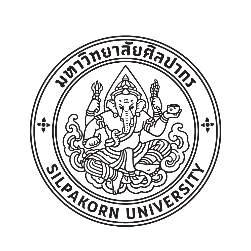 แบบฟอร์มการสนับสนุนเข้าร่วมโครงการ Talent Mobilityมหาวิทยาลัยศิลปากร1.	ชื่อโครงการ....................................................................................................................................................................	ชื่อหัวหน้าโครงการ.......................................................................................................................................................	ภาควิชา/สาขาวิชา........................................................................................................................................................	คณะวิชา........................................................................................................................................................................	รายละเอียดโครงการ (โดยสังเขป)..................................................................................................................................	.......................................................................................................................................................................................	.......................................................................................................................................................................................	ระยะเวลาของโครงการ.............................................เดือน	งบประมาณ (สกอ.) ..................................................บาท	 งบประมาณ (สวทน.) ................................................บาท2.	ชื่อสถานประกอบการ.......................................................................ขนาดของกิจการ...................................................	สถานที่ตั้งของสถานประกอบการ...................................................................................................................................	รายละเอียดของสถานประกอบการ................................................................................................................................	.......................................................................................................................................................................................3.	A :	รายชื่อบุคลากรที่เข้าร่วมโครงการ	A1)	ชื่อหัวหน้าโครงการ......................................................................................................................................		ภาควิชา/สาขาวิชา........................................................................................................................................		คณะวิชา........................................................................................................................................................		สัดส่วนการปฏิบัติงานโครงการ..........................วัน/สัปดาห์	A2)	ชื่อผู้ร่วมโครงการ..........................................................................................................................................		ภาควิชา/สาขาวิชา........................................................................................................................................		คณะวิชา........................................................................................................................................................		สัดส่วนการปฏิบัติงานโครงการ..........................วัน/สัปดาห์	A3)	ชื่อผู้ร่วมโครงการ..........................................................................................................................................		ภาควิชา/สาขาวิชา........................................................................................................................................		คณะวิชา........................................................................................................................................................		สัดส่วนการปฏิบัติงานโครงการ..........................วัน/สัปดาห์	B :	รายชื่อนักศึกษาที่ติดตามที่เข้าร่วมโครงการทั้งหมดจำนวน......................คน	B1)	ชื่อ-นามสกุล..................................................................................................................................................		กำลังศึกษาอยู่ในระดับ.............................................................................ชั้นปี.............................................		คณะวิชา......................................................................สาขาวิชา...................................................................		สัดส่วนการปฏิบัติงานโครงการ..........................วัน/สัปดาห์	B2)	ชื่อ-นามสกุล..................................................................................................................................................		กำลังศึกษาอยู่ในระดับ.............................................................................ชั้นปี.............................................		คณะวิชา......................................................................สาขาวิชา...................................................................		สัดส่วนการปฏิบัติงานโครงการ..........................วัน/สัปดาห์	B3)	ชื่อ-นามสกุล..................................................................................................................................................		กำลังศึกษาอยู่ในระดับ.............................................................................ชั้นปี.............................................		คณะวิชา......................................................................สาขาวิชา...................................................................		สัดส่วนการปฏิบัติงานโครงการ..........................วัน/สัปดาห์4.	การยื่นข้อเสนอโครงการเพื่อรับทุนสนับสนุนจาก		สำนักงานคณะกรรมการการอุดมศึกษา (สกอ.)		สำนักงานคณะกรรมการนโยบายวิทยาศาสตร์ เทคโนโลยีและนวัตกรรมแห่งชาติ (สวทน.)		สำนักงานคณะกรรมการการอุดมศึกษา (สกอ.) และสำนักงานคณะกรรมการนโยบายวิทยาศาสตร์ เทคโนโลยีและนวัตกรรมแห่งชาติ (สวทน.) 			ลงชื่อ...............................................................หัวหน้าโครงการ				(...................................................................)	ความเห็นของหัวหน้าภาควิชา/สาขาวิชา	.........................................................................................	.........................................................................................	.........................................................................................		(ลงชื่อ).........................................................			(......................................................)			................/................../.................	การพิจารณาของคณบดี		เห็นสมควรสนับสนุน		เห็นสมควรไม่สนับสนุน..........................................	.........................................................................................		(ลงชื่อ).........................................................			(......................................................)			................./................./................. เรียน	รองอธิการบดีฝ่ายวิชาการและวิจัย		เพื่อโปรดทราบ		(ลงชื่อ).........................................................				(นางสาวถนอมวงศ์  สัมพัญญู)				ผู้อำนวยการกองบริการการศึกษา			............../....................../................. 	.........................................................................................	.........................................................................................		(ลงชื่อ).........................................................			............../......................../.................